PENGARUH KINERJA PEGAWAI TERHADAP PELAKSANAAN PROGRAM KELUARGA HARAPAN DI DINAS SOSIAL KABUPATEN SERDANG BEDAGAISKRIPSI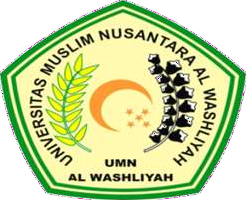 OLEH :NOVITA SARI 173114219PROGRAM STUDI MANAJEMEN FAKULTAS EKONOMIUNIVERSITAS MUSLIM NUSANTARA AL WASHLIYAH MEDAN2021